附件2“我为美丽乡村绘蓝图”——2017南粤村庄（整治）规划志愿行动工作指引（试行）一、基本情况 （一）背景意义为认真贯彻落实省第十二次党代会、全省农村工作暨扶贫开发工作会议精神，按照省委省政府关于打赢扶贫攻坚战、推进新农村建设的战略部署，坚持“精准扶贫、规划先行”的工作思路，省委农办、省住房和城乡建设厅、团省委、省教育厅、省文明办、省扶贫办、南方报业传媒集团、省志愿者联合会决定开展“我为美丽乡村绘蓝图”——2017南粤村庄（整治）规划志愿行动（以下简称“志愿行动”），广泛动员全省城乡规划设计及相关专业人员，以志愿服务的形式推进2277条省定贫困村村庄（整治）规划编制，集中社会力量助力农村人居生态环境综合整治、把省定扶贫村建成新农村示范村。  （二）活动内容通过组织化和社会化动员相结合的方式，面向全省招募城市规划师及城乡规划行业从业人员、高等院校城乡规划相关专业师生，牵头联合风景园林、建筑等专业领域志愿者组建志愿服务团队（以下简称“志愿服务团队”），协助驻村扶贫工作队为未开展规划编制的省定贫困村（行政村，下同）编制村庄（整治）规划，指导贫困村农村人居生态环境综合整治、完善配套服务设施、优化产业发展策略等。鼓励国内外城乡规划专业人员参与我省省定贫困村村庄（整治）规划编制工作。  （三）目标任务    着眼2020年全面建成小康社会的目标，以省定贫困村（行政村，下同）为单位，以农村人居生态环境综合整治为主要目标，根据不同地区乡村资源条件、发展阶段和发展需求等差别，以问题为导向，突出重点，加强乡村风貌和人居环境（整治）的建设指导。  （四）工作原则1.村民自主，多方参与。在充分征求村民意见基础上，由驻村扶贫工作队、村委会、志愿服务团队共同开展规划编制工作，确保规划符合村民诉求、体现村民意愿。2.通俗易懂，系住乡愁。以村民“读得懂、易理解、能接受”作为规划编制标准，将规划与风土人情、民俗风貌以及精神需求等密切结合起来，打造“记得住乡愁”的美丽乡村。3.经济可行，各美其美。统筹兼顾村庄经济发展水平和农村人居生态环境建设需要，根据不同乡村资源条件、发展阶段和发展需求等差别，提高规划的地域性、经济性和可操作性。二、团队管理规划编制工作以团队为单位开展。每个团队按照“就近就便、力所能及”的原则，结合所在单位对口帮扶安排，结对1个省定贫困村开展规划编制工作，一支团队对接不超过两条贫困村。 （一）人员要求1.高校城乡规划设计、风景园林、建筑等相关专业在校学生（大学三年级以上，含在读研究生）和专业指导老师。2.注册城乡规划师、城乡规划行业相关从业人员。 （二）队伍组建1.每个团队原则上由3-5名成员组成。其中，至少有2人为城乡规划设计师、城乡规划行业相关从业人员或高校城乡规划设计专业师生。2.高校团队若无专业老师带队，可由城乡规划设计专业在读研究生担任团队负责人，由专业老师指导开展规划编制工作。3.社会团队中的城乡规划师和从业人员，至少有2人具有助理工程师（助理规划师）职业资格。（三）工作任务以团队为单位报名规划编制志愿服务活动。在乡镇农办的指导下，和驻村扶贫工作队、村委会及村民共同完成村庄（整治）规划编制。在完成村庄（整治）规划编制和成果备案后，参加“美丽乡村·幸福蓝图”——2017年碧桂园南粤村庄（整治）规划设计大赛。    三、活动安排 （一）组织动员（7月）1.主办单位通过南方日报、南方农村报发出志愿行动倡议。2.省城市规划协会发动会员团体的规划从业人员填写活动报名表，组建规划设计团队，收集整理团队信息（含团队负责人、联系电话、所在单位及意向结对贫困村）。    3.高校团委发动相关专业师生填写活动报名表，组建规划设计团队，收集汇总团队信息（含团队负责人、联系电话、所在单位及意向结对贫困村）。  （二）村庄申报（7月）    1.主办单位下发活动通知，驻村扶贫工作队牵头在充分征求村委会和村民意见的基础上提出申报。由地市农办、住建局、扶贫办和团委共同提出符合条件的省定贫困村（行政村，下同）名单。    2.主办单位确定参与志愿行动的贫困村并下发通知（含“i志愿”系统操作指引、账号及密码），指导驻村工作队通过志愿行动专题网站（“i志愿”系统）发布规划编制志愿服务活动。活动名称统一格式为“**市**县**镇**村美丽村庄（整治）规划志愿活动”。    每个活动按照“先报先得”的原则，只接受一个团队的报名。 （三）活动报名（7月）    1.高校组织的志愿服务团队负责人，通过“i志愿”系统按照属地管理原则选择相应高校注册成为志愿者，代表团队报名贫困村规划编制活动，填写团队全体成员信息。其他团队成员注册成为志愿者。2.省城市规划协会组织的志愿服务团队负责人通过“i志愿”系统选择广东省“三师”专业志愿者委员会注册成为志愿者，经管理员审核通过后，代表设计团队报名参加贫困村规划编制活动，填写团队全体成员信息。其他团队成员注册成为志愿者。 （四）报名配对（8月）1.驻村工作队与团队配对成功后，上报所在县团委，由团县委汇总后报团省委确认。2.报名结束后没有完成配对的活动，由主办单位进行统筹配对。 （五）工作对接（8月）1.主办单位动员部署志愿行动，组织参与规划编制的贫困村驻村工作队、团队负责人进行培训，明确规划编制总体要求。2.主办单位公布规划编制规范和指引，提供规划编制必要素材（含地形图或航拍图等工作底图），发放志愿者服装等装备。3.承办单位广东省城市规划协会，负责志愿行动推进过程中规划编制的技术指导。4.驻村扶贫工作队协调所在县规划、国土等职能部门，整理收集贫困村基本情况、地形图等规划编制所必要的资料。 （六）专题调研（8月底前）1.通过召开村民座谈会、发放调查问卷等方式明确规划编制需求，由村委会、驻村扶贫工作队、志愿服务团队共同确定规划编制需求，并形成会议纪要。2.驻村扶贫工作队协调县、镇两级有关部门以及村委会、理事会支持团队开展规划编制工作。3.贫困村村委会与志愿服务团队全体成员签订志愿服务协议和资料保密协议。 （七）规划编制（9月至11月）1.志愿服务团队按要求完成规划编制工作，提交村委会、驻村扶贫工作队、乡镇规划主管部门征求意见和建议，经修改、完善后形成最终方案。2.驻村扶贫工作队、村委会对规划最终方案进行公示。3.经公示无异议的方案由驻村工作队、村委会、村民代表签章确认后，报乡镇村庄规划主管部门备案。4.乡镇规划主管部门出具符合规划编制成果要求的证明（加盖公章）。 （八）申报展示（12月）1.志愿服务团队完善参赛作品（补充完善规划成果、汇报PPT等材料），通过专题网站进行参赛申报，上传参赛作品和规划编制合格证明。2.主办单位对参赛作品和团队进行资格审核，审核通过后对作品进行网络展示并接受网民评议。 （九）作品评审（12月）1.主办单位组建评审委员会，制定评审标准和规则。2.评审委员会通过观看材料、集中评审等方式，提出设计大赛入围奖和终评项目名单。3.评审委员会通过现场观摩、展示路演等方式，评选出特等奖、一等奖、二等奖、三等奖获奖建议名单。4.主办单位对获奖建议名单进行公示。 （十）颁奖表彰（12月）召开表彰大会，对获奖作品、团队及推荐单位进行颁奖并给予奖励。    四、规划编制成果要求 （一）规定内容按照《广东省乡村规划成果制作指引(修改稿）》的要求，最终成果主要包括规划文本和规划图件（即一文、两表、两图），具体范例如下：1.一文。编制简要说明书，包含现状情况、规划理念、核心内容、实施建议等；或者以浅显易懂、简洁凝练的文字形式，编制村庄整治规划后续建设管理的配套文件村规民约。2.两表。按照村庄整治规划或美丽乡村建设的工作要求，依据各贫困村实际情况，确定主要指标表和近期整治项目表。其中，主要指标表包括村庄用地规模、人口规模、户数、各类用地指标；整治项目表包括整治项目的名称、内容、规模、建设要求等（表格为WORD或EXCEL格式）。3.两图。根据村庄实际情况，绘制村小组分布图，并标明各小组的户数及户籍人口；结合项目库列表绘制建设项目空间布局图，标明整治项目的名称、位置（CAD、JPG格式）。 （二）自选内容在完成以上标准的基础上，可选择增加以下内容纳入加分项，如下：1.区位分析图。明确村庄所在的具体位置。2.土地利用现状图。明确村庄内各类用地现状范围。3.土地利用规划图。明确村庄内各类用地规划范围。4.道路系统规划图。标明各类道路红线或路面位置、横断面形式，停车场地的位置和范围。 5.公共服务设施规划图。标明公共活动场所的范围；公共服务设施的类型、用地范围。6.产业发展规划图。 结合村庄现有的资源情况和产业基础，合理制定产业发展规划。7.市政综合管线规划图。给水工程方面：标明给水水源位置、应急备用水源位置、保护范围，给水设施规模、用地范围。排水工程方面：标明污水处理设施规模、用地范围；电力电信工程方面：标明电力、电信线路的走向，电力电信设施的用地范围。8.建筑选型方案示意图。参照当地传统民居，设计彰显地域特色和乡土风貌的民居建筑选型。9.重要景观节点设计图。标明主要街巷、村口、水体及公共活动空间等重要节点的整治范围；提供重要节点整治示意图。 10.历史文化保护控制图。标明重点保护的民房、祠堂、历史建筑物与构筑物、古树名木等的位置和四至，划定保护区的范围。11.综合防灾规划图。标明地质灾害隐患区域范围、防护范围、防护要求；河流水体防洪范围；村内避灾疏散道路走向、避灾疏散场地的范围。备注：一文、两表、两图是最终成果基本要求，可结合实际情况增加相关内容，在下阶段的“美丽乡村·幸福蓝图”——2017南粤村庄（整治）规划设计大赛评选中，获得额外加分。    五、规划编制流程 （一）资料收集。以广东省境内76个含省定贫困村的县区提供1:1000-1：2000高清地形图或卫星影像图，村委会提供当地地方志、村民集体初步整治意愿以及相关规划编制所需的基础数据资料。 （二）现状调研。志愿服务团队到现场进行调研，对现场情况进行照片采集，与村民、村委会、驻村扶贫工作队座谈了解村庄情况和整治诉求。 （三）初步方案。通过现场调研，整合村民、驻村扶贫工作队等多方建议，进行规划编制工作，形成初步方案。 （四）意见征询。志愿服务团队通过图文结合的汇报形式向村民、工作队、镇政府简述编制内容，收集公众意见和建议。 （五）最终成果。根据各方意见和建议，对规划方案进行修改完善，形成规划编制的最终成果。 （六）成果公示。最终成果经镇政府审核后，通过规划展板等方式进行成果公示。 （七）上交备案。成果公示一周后，按照成果格式要求整理资料归档，报乡镇规划主管部门备案，指导后续建设实施。    六、责任分工通过村民、村委会、驻村扶贫工作队、志愿服务团队、乡镇城乡规划主管部门和农办等多方通力合作，共同推进乡村整治规划编制工作，结合实际情况形成科学合理的分工合作机制。具体分工建议如下：  （一）村民：积极配合调查问卷、村民访谈，重点提出村庄整治的建设诉求和实施建议。  （二）村委会：参与村庄整治工作的全过程，协助规划师进行资料收集、现状调研、意见征询等工作。  （三）志愿服务团队：结合现状情况，根据村民、工作队、镇政府等多方意见编制村庄整治规划方案。（四）驻村扶贫工作队：配合提供规划编制所需基础资料，协助志愿服务团队确定村庄整治的建设项目库，为团队开展规划编制提供住宿、交通等必要的工作保障和安排。  （五）乡镇城乡规划主管部门：协助规划成果编制，审核村庄（整治）规划最终成果并备案，指导规划方案后续实施。  （六）乡镇农办：负责协调有关单位搜集贫困村地形图等规划编制的必要素材，指导驻村扶贫工作队统筹各方牵头做好规划编制工作，为志愿服务团队开展规划编制提供支持和便利。七、网上操作指南（一）驻村工作队2017年南粤村庄（整治）规划志愿行动网上活动发布及管理指南    1.村庄用户名领取及登录 1）主办单位确定参与志愿行动的贫困村后，确定贫困村名单。贫困村专属账号及密码另行公布。2）驻村工作队登录“i志愿”系统，网址：http://www.gdzyz.cn。通过专属账号和密码登录“i志愿”系统。3）在首页点击“我为美丽乡村绘蓝图”专题Banner，进入“我为美丽乡村绘蓝图”专题网页(详见下图1)。温馨提示：由于QQ、IE、360等浏览器因自带插件与系统存在不兼容情况。建议使用FireFox浏览器进行活动发布。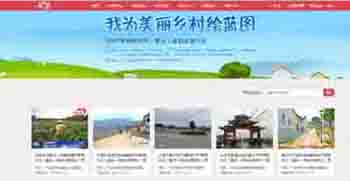 图1 “我为美丽乡村绘蓝图”专题网页2.活动发布流程  1）进入“我为美丽乡村绘蓝图”专题网页，点击“管理后台”进入活动发布和管理页面。点击“活动管理”选择“活动发布”（详见下图2），进入活动发布页，按活动页面提示填写，并上传村庄的图片（只能上传村庄实景图，不得上传开会、活动等与村庄面貌无关的图片）后发布活动。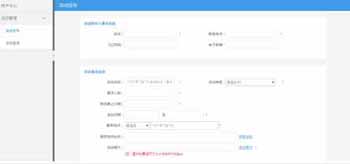 图2活动发布页3.活动管理（查看及修改） 1）登录“i志愿”系统，点击页面右上角“管理后台”，进入管理后台页面选择“【活动管理】-【活动查询】”，查找到相应的活动后。进行查看、修改、录用、活动撤销等处理。（详见下图3）。     图3活动管理页面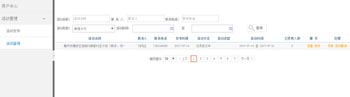 查看操作：点击“查看”，对所发布的活动信息进行查看（详见下图4）图4活动查看页面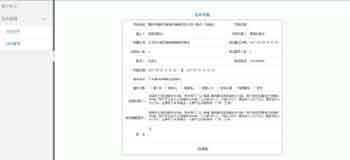 2）修改操作：点击“修改”，对发布的活动进行修改（详见下图5）。修改完毕后点击“保存”。图5活动修改页面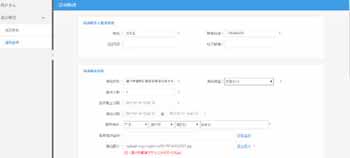 3）录用操作：当活动发布后。系统开放报名后，驻村工作队通过专属账号和密码登录“i志愿”系统后。点击【管理后台】->【活动管理】->【活动查询】->查询到发布活动->【录用】，进入活动录用页面（详见下图6），页面会显示出现报名该活动的团队信息（活动是以团队负责人的形式报名的）。可以通过点击“查看”浏览报名团队信息（详见下图7），如果报名团队符合要求可以在团队前面方框选√后点击“录用”（详见下图8）。图6活动录用页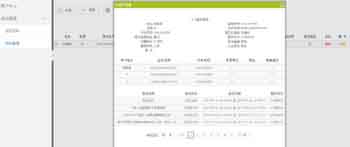 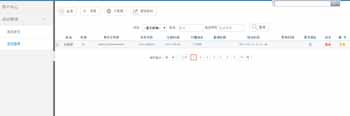 图7报名团队信息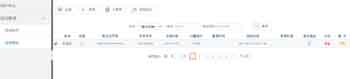 图8团队报名录用4）活动撤销操作：当活动在有必要撤销的情况下，点击“活动撤销”后删除活动发布信息。（二）志愿服务团队2017年南粤村庄（整治）规划志愿行动网上报名指南1.团队组建及网上注册1）线下组队成功后，志愿服务团队负责人注册成为志愿者步骤。登录“i志愿”系统(http://www.gdzyz.cn。)->加入志愿者（详见下图9）->个人注册（详见下图10）温馨提示：高校组织的志愿服务团队负责人，通过“i志愿”系统按照属地管理原则选择相应高校注册成为志愿者，代表团队报名贫困村规划编制活动。省城市规划协会组织的志愿服务团队负责人通过“i志愿”系统选择广东省“三师”专业志愿者委员会注册成为志愿者，经管理员审核通过后，代表设计团队报名参加贫困村规划编制活动。团队的其他成员也要注册成为志愿者。图9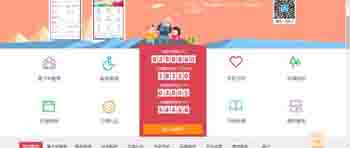 图10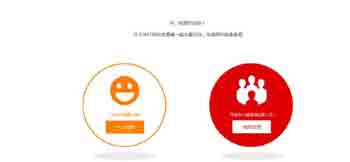 2.活动报名1）志愿服务团队负责人注册成功以后，在“i志愿”系统“我为美丽乡村绘蓝图”专题网页开放报名以后，点击首页“我为美丽乡村绘蓝图”专题网页Banner进入专题网页选择志愿服务村庄（详见下图11）进行报名。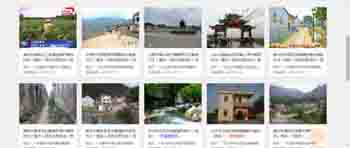 图11“我为美丽乡村绘蓝图”专题网页 2）选中志愿服务村庄后进行活动发布的页面，团队负责人可以通过活动发布的信息了解村庄。在页面右侧点击“我要报名”（详见下图12）进入报名页面。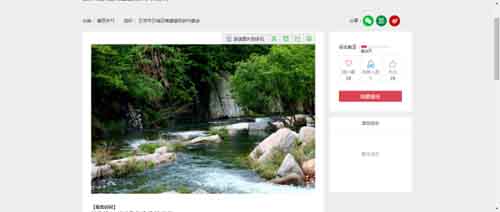 图12村庄活动发布页3）进入报名页面（详见下图13）以后，根据提示填写团队成员信息。温馨提示：团队成员至少3人，最多8人。当超过3人时可以点击“增加”增加团队成员人数。图13报名页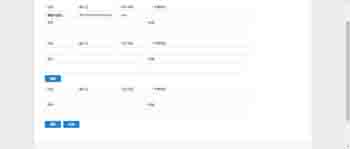 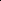 